Publicado en Barcelona  el 19/02/2021 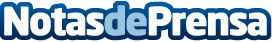 Mubadala y Schneider Electric colaboran en la búsqueda de soluciones energéticas sostenibles e innovadorasEl memorándum de entendimiento, firmado durante la Semana de la Sostenibilidad de Abu Dhabi, allanará el camino para que ambas empresas colaboren con iniciativas comerciales, educativas y de investigación que contribuyan a la optimización energética y a la reducción de las emisiones de carbonoDatos de contacto:Noelia Iglesias 935228612Nota de prensa publicada en: https://www.notasdeprensa.es/mubadala-y-schneider-electric-colaboran-en-la Categorias: Ecología Otras Industrias Innovación Tecnológica http://www.notasdeprensa.es